Monday 6th July 2020Spellings – spotting mistakes in Common Exception Words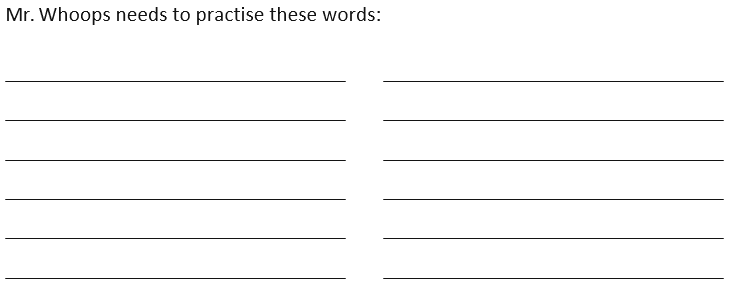 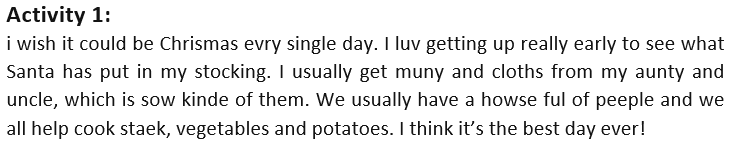 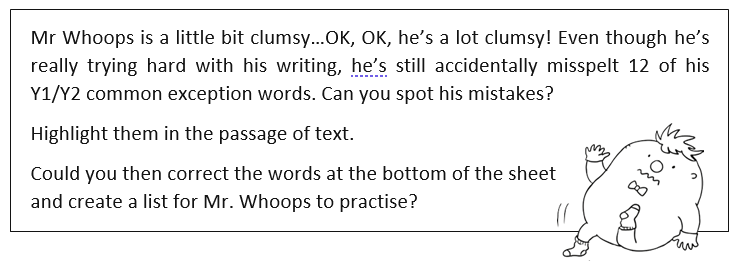 Now have a go at correcting these sentencesThe teacher opened the classroom dor. ___________________________________________________________There were wyld animals in the story.___________________________________________________________“Howld the balloon tight,” said mum.___________________________________________________________